	Sarjahiihto /KV;n mestaruushiihdot Jokilaakso 15.3.2017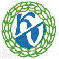 T4v Alisa Ylitalo	2,00P4 v Luka Harlamow	2,58Eddi Lassila	3,08T6 v Eeda Lassila	1,18P6 v Veikka Rautaoja	0,48Joona Porvari	0,50Jyri Hautala	1,16T8 v Lyyli Niinikoski	2,06Julia Hautala	5,48P8 v Justus Rutanen	2,24Toivo Porvari	2,31Tiitus vertanen	2,35T10v Roosa Niinikoski 	4,08Meeri Rautaoja		4,12Mette Kllemola		4,15Iina Kiiskilä		4,39P10v Justus Vertanen		3,59Onni Hautala		5,10P12 v Eeli Hautamäki		2,56Juho Porvari		3,18Jon Hagström		3,28P14 v Veeti Niinikoski		6,30